АДМИНИСТРАЦИЯЗАКРЫТОГО АДМИНИСТРАТИВНО-ТЕРРИТОРИАЛЬНОГО ОБРАЗОВАНИЯ СОЛНЕЧНЫЙПОСТАНОВЛЕНИЕО ВРЕМЕННОМ ВВЕДЕНИИ ДОПОЛНИТЕЛЬНОГО СОЦИАЛЬНОГО МАРШРУТА ВНУТРЕННЕГО ВОДНОГО ТРАНСПОРТА         В связи с необходимостью проведения ремонтно-профилактических работ на водном транспорте МКУ СХТО ЗАТО Солнечный, в целях сохранения бесперебойного транспортного сообщения в указанный период, администрация ЗАТО СолнечныйПОСТАНОВЛЯЕТ:Временно, на период с 22 августа 2020 года по 30 августа 2020 года, ввести дополнительный социальный маршрут внутреннего водного транспорта: пр. Южная – пр. Чайкин Берег – пр. Южная.Утвердить Расписание перевозок по социальному маршруту внутреннего водного транспорта пр. Южная – пр. Чайкин Берег – пр. Южная (приложение 1 к настоящему Постановлению).Установить стоимость проезда в одном направлении по социальному маршруту пр. Южная – пр. Чайкин Берег – пр. Южная – 30 рублей.Настоящее Постановление вступает в силу с даты подписания и  подлежит размещению на официальном сайте администрации ЗАТО Солнечный.Контроль за исполнением настоящего постановления оставляю за собой.       Глава администрации ЗАТО Солнечный                                                       В.А. ПетровПриложение 1 к постановлению администрацииЗАТО Солнечный от 19 августа 2020 года № 120Расписание перевозок по социальному маршруту внутреннего водного транспорта пр. Южная – пр. Чайкин Берег – пр. Южная (на период с 22 августа 2020 года по 30 августа 2020 года)19.08.2020ЗАТО Солнечный№ 120№ рейсаПр. ЮжнаяПр. Чайкин Берег17-007-3028-309-10311-0011-30414-0014-30517-20 (пятница 16-05)18-00618-3019-10720-3021-00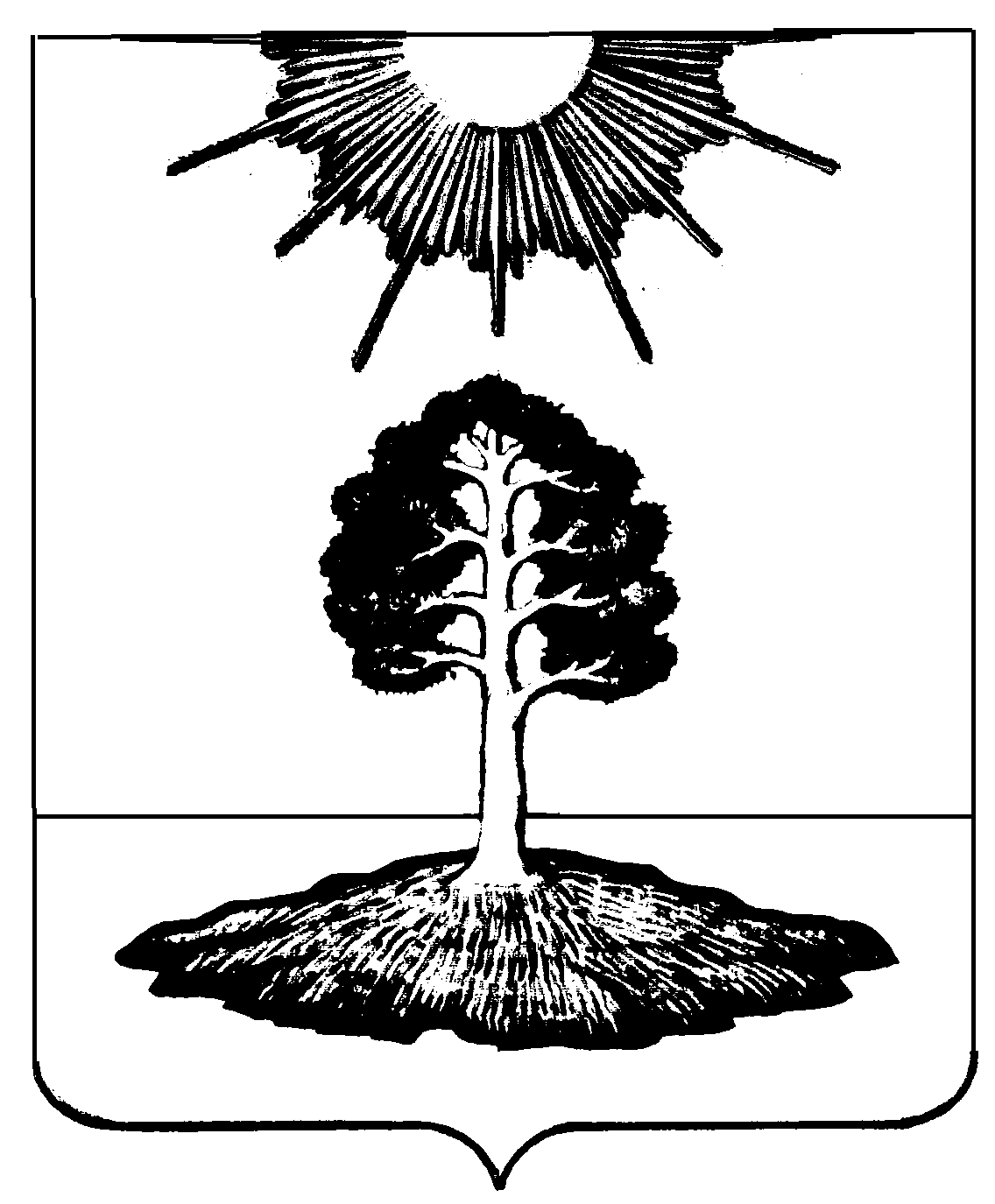 